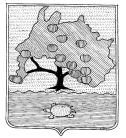 КОМИТЕТ ПО УПРАВЛЕНИЮ МУНИЦИПАЛЬНЫМ ИМУЩЕСТВОМ МУНИЦИПАЛЬНОГО ОБРАЗОВАНИЯ «ПРИВОЛЖСКИЙ РАЙОН» АСТРАХАНСКОЙ ОБЛАСТИРАСПОРЯЖЕНИЕот « 06 »  05. 2022 г. № 992р.с. Началово Об установлении публичного сервитутав отношении земельного участка,расположенного по адресу:Астраханская область, Приволжский район	  На основании ходатайства публичного акционерного общества «Россети Юг», в соответствии со ст. 39.43 Земельного кодекса Российской Федерации, Постановлением Правительства Астраханской области № 232 от 26.05.2020 «О внесении изменений в постановление Правительства Астраханской области от 26.11.2010 № 474-П», ст.ст. 63,64 Устава муниципального образования «Приволжский район» Астраханской области, подпунктом 3.1.5 пункта 3 Положения о комитете по управлению муниципальным имуществом муниципального образования «Приволжский район» Астраханской области:	1. Установить публичный сервитут на части земельных участков, расположенных по адресу: Астраханская область, Приволжский район с кадастровыми номерами: –30:09:110801:69, р-н Приволжский, с. Фунтово-2, ул. 1 Мая, 39; –30:09:000000:744, р-н Приволжский, МО "Фунтовский сельсовет", в 800 м. восточнее с. Фунтово-1, в 400 м севернее с. Фунтово-2; –30:09:000000:380, р-н Приволжский, муниципальное образование "Фунтовский сельсовет"; –30:09:000000:369, Приволжский район, муниципальное образование «Фунтовский сельсовет»; –30:09:000000:29 (30:09:000000:150), р-н Приволжский; –30:09:000000:1315, Приволжский р-н, муниципальное образование "Фунтовский сельсовет"; –30:09:110802:70, р-н Приволжский, с. Фунтово-2, ул. Гагарина, 10; –30:09:110802:135, р-н Приволжский, с. Фунтово-2, ул. Губернская, 1 "а"; –30:09:110802:113, Приволжский район, с. Фунтово-2, ул. Зеленая,9; –30:09:110802:108, Приволжский район, с. Фунтово-2, ул. Губернская, 6; –30:09:110802:1, р-н Приволжский, с. Фунтово-2, ул. Степная, 15; –30:09:110801:234, р-н Приволжский, с Фунтово-2, ул Степная, 26 "б"; –30:09:111101:24, р-н Приволжский, МО "Фунтовский сельсовет", в 2,3 км юго-восточнее с.Фунтово-2, 30 м восточнее р.Царев; –30:09:111101:180, Приволжский муниципальный район, сельское поселение Фунтовский сельсовет, в 110 м восточнее правого берега р. Царев, в 2 км юго-восточнее южной черты поселения с. Фунтово-2; –30:09:111101:179, Приволжский муниципальный район, сельское поселение Фунтовский сельсовет, в 100 м восточнее правого берега р. Царев, в 2 км юго-восточнее южной черты поселения с. Фунтово-2.; –30:09:111101:177, Приволжский район, в 130 м восточнее правого берега р. Царев, 2 км юго-восточнее южной черты поселения с. Фунтово-2; –30:09:111101:173, Приволжский муниципальный район, сельское поселение Фунтовский сельсовет, в 150 м восточнее правого берега р. Царев, в 2 км юго-восточнее южной черты поселения с.Фунтово-2; –30:09:111101:16, р-н Приволжский, в 50 м от левого берега р. Царев, в 2 км юго-восточнее с. Фунтово-2; –30:09:111101:10, р-н Приволжский, в 50 м от левого берега р. Царев., в 2,1 км юго-восточнее южной черты поселения с. Фунтово; –30:09:110905:42, р-н Приволжский, с/т "Циклон" при заводе "Ветроэнергомаш", садовый участок № 46; –30:09:110901:9, р-н Приволжский, в 3 км юго-восточнее с. Фунтово-1, в 600 м от левого берега р. Царев; –30:09:110901:7, р-н Приволжский, бугор "Кажар" месторождение "Золотое"; –30:09:110901:6, р-н Приволжский, расположенный в 2,75 км юго-восточнее с. Фунтово-1, в 5,0 км юго-западнее с.Евпраксино на бугре Кажар месторождения "Золотое"; –30:09:110901:3, р-н Приволжский, орошаемый участок "Нартовский" в 800 м северо-восточнее границы с. Фунтово-2, в 30 м от правого берега ер. Тепленький; –30:09:110701:33, р-н Приволжский, МО "Фунтовский сельсовет", орошаемый участок Камышлы, в 0,8 км западнее с. Фунтово-1; –30:09:110607:1, р-н Приволжский, с. Фунтово-1, ул. Северная, 8., а также в отношении земельных участков сведения о прохождении границ которых не содержаться в едином государственном реестре недвижимости, но фактически расположены в границах устанавливаемого публичного сервитута, объекта электросетевого хозяйства ВЛ-10кВ ф.21 ПС Фунтово.2. Публичный сервитут устанавливается по ходатайству публичного акционерного общества «Россети Юг» (ОГРН 1076164009096, ИНН 6164266561, юридический адрес: 344002, Российская Федерация, Ростовская область, г. Ростов-на-Дону, ул. Большая Садовая, д. 49) в целях размещения объектов электросетевого хозяйства, их неотъемлемых технологических частей на территории Приволжского района Астраханской области. 3. Утвердить границы публичного сервитута, согласно приложению.4. Срок публичного сервитута – 49 (сорок девять) лет.5. Использование земельных участков и (или) расположенных на них объектов недвижимости будет затруднено только при предотвращении или устранении аварийных ситуаций.6. Капитальный ремонт объектов электросетевого хозяйства производится с предварительным уведомлением собственников (землепользователей, землевладельцев, арендаторов) земельных участков 1 раз в 12 лет (продолжительность не превышает три месяца для земельных участков, предназначенных для жилищного строительства, ведения личного подсобного хозяйства, садоводства, огородничества; не превышает один год-в отношении иных земельных участков)7. Обладатель публичного сервитута обязан привести земельный участок в состояние, пригодное для использования в соответствии с видом разрешенного использования, в сроки, предусмотренные пунктом 8 статьи 39.50 Земельного Кодекса Российской Федерации.8. В течении пяти рабочих дней со дня принятия распоряжения:8.1. Разместить распоряжение об установлении публичного сервитута на официальном сайте комитета по управлению муниципальным имуществом муниципального образования «Приволжский район» Астраханской области в информационно-телекоммуникационной сети «Интернет»;8.2. Обеспечить опубликование указанного решения (за исключением приложений к нему) в порядке, установленном для официального опубликования (обнародования) муниципальных правовых актов уставом поселения, городского округа (муниципального района в случае, если земельные участки и (или) земли, в отношении которых установлен публичный сервитут, расположены на межселенной территории) по месту нахождения земельных участков, в отношении которых принято указанное решение.8.3. Направить копию распоряжения правообладателям земельных участков в отношении которых принято решение об установлении публичного сервитута.8.4. Направить копию распоряжения об установлении публичного сервитута в орган регистрации прав.8.5. Направить обладателю публичного сервитута копию решения об установлении публичного сервитута, сведения о лицах, являющихся правообладателями земельных участков, сведения о лицах, подавших заявления об их учете.И.о. председателя комитета                                                                             А.И. Алимуллаева